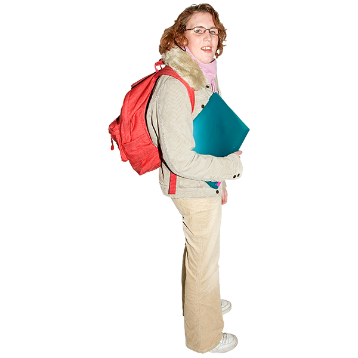 Mae’r daflen ffeithiau hon yn ymwneud â: Cyllid Myfyrwyr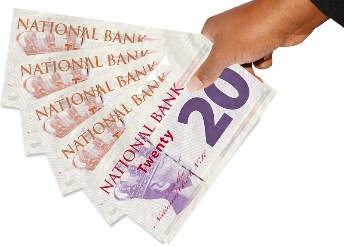 Os ydych chi’n byw yng Nghymru yn bennaf a’ch bod yn astudio yn y DU, efallai y cewch arian i dalu am eich addysg a chostau byw. 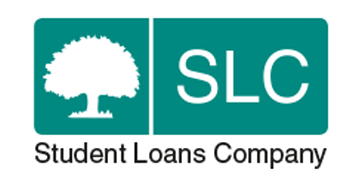 Y Cwmni Benthyciadau Myfyrwyr sy’n penderfynu a all myfyrwyr gael help neu beidio.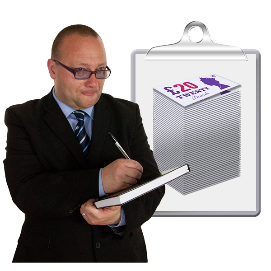 Maent hefyd yn trefnu talu’r arian. 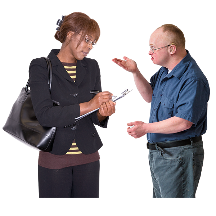 Mae gan y Cwmni Benthyciadau Myfyrwyr bolisi cwynion. Os ydych yn anghytuno â’u penderfyniad, gallwch apelio. 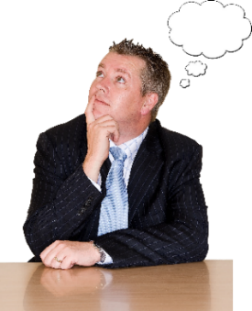 Beth ydych yn ei wneud cyn i chi gysylltu â’r Ombwdsmon?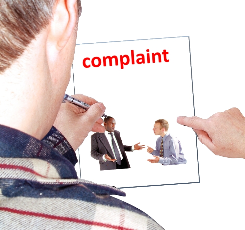 Cwyno i Gwmni Benthyciadau Myfyrwyr.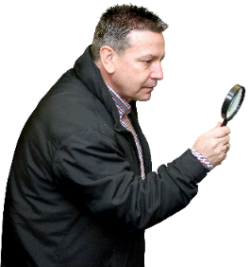 Beth gall yr Ombwdsmon ei wneud?Efallai y gallwn helpu os yw eich cwyn yn ymwneud â: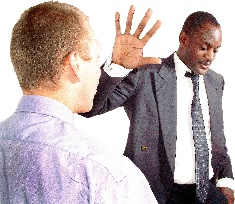 Chyfathrebu gwael.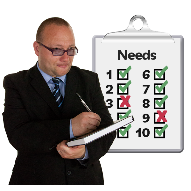 Asesiad gwael ac ymdriniaeth wael â cheisiadau am arian myfyriwr.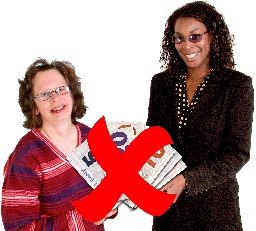 Ymdriniaeth wael ag arian. 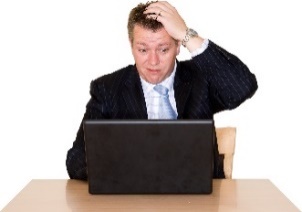 Beth na all yr Ombwdsmon ei wneud? Ni allwn: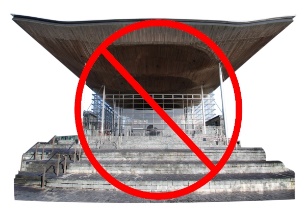 Edrych ar gwynion am bethau nad yw Llywodraeth Cymru yn ymdrin â hwy.Edrych ar gwynion am bethau nad yw Llywodraeth Cymru yn ymdrin â hwy.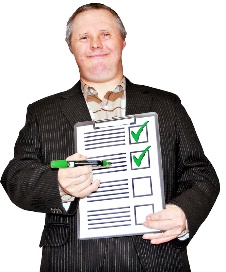 Edrych ar benderfyniadau a wnaed yn y ffordd iawn.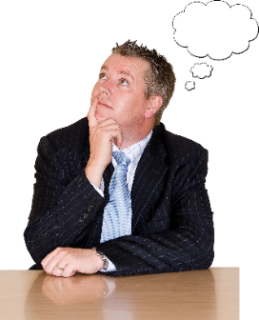 Pethau i’w hystyried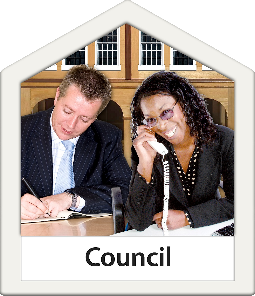 Os yw eich cwyn yn ymwneud â rhywbeth cyn mis Ebrill 2015, efallai y bydd angen i chi siarad â’r Cyngor yn gyntaf. 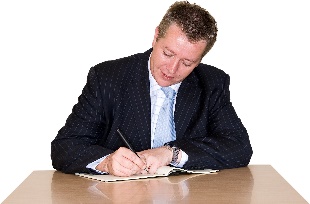 Nid oes angen cyfreithiwr nac eiriolwr arnoch i gwyno i’r Ombwdsmon. Gall yr Ombwdsmon ddweud wrth Gwmni Benthyciadau Myfyrwyr am yr hyn yr ydym yn credu y dylai ei wneud os yr ydym yn credu ei fod wedi gwneud rhywbeth o’i le.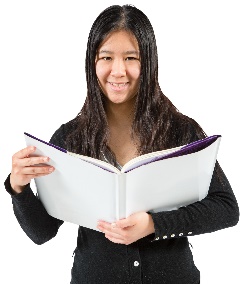 Mwy o wybodaeth 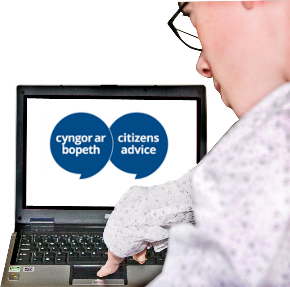 Mae’r Ganolfan Cyngor ar Bopeth yn rhoi help a chyngor. Gallant eich helpu i gwyno: https://www.citizensadvice.org.uk/cymraeg/ 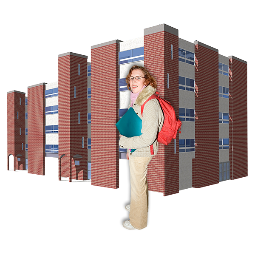 Mae mwy ar gwynion am gyllid myfyrwyr yn: 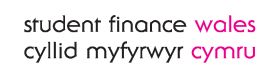 Cyllid Myfyrwyr Cymru https://www.cyllidmyfyrwyrcymru.co.uk/ Cwmni Benthyciadau Myfyrwyr www.slc.co.uk/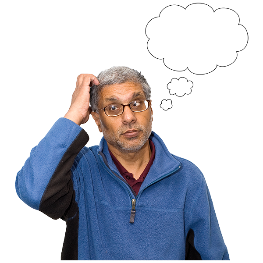 Os ydych yn dal yn ansicr os gall yr Ombwdsmon helpu, cysylltwch â ni.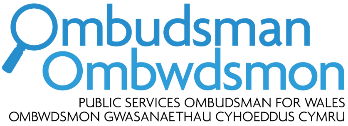 Sut i gysylltu â’r Ombwdsmon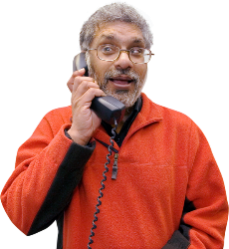 0300 790 0203holwch@ombwdsmon.cymruwww.ombwdmson.cymru. 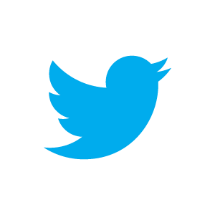 @OmbudsmanWales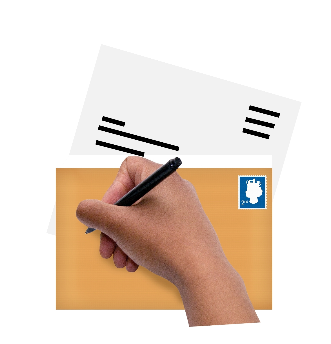 Ombwdsmon Gwasanaethau Cyhoeddus Cymru1 Ffordd yr Hen GaePencoedCF35 5LJ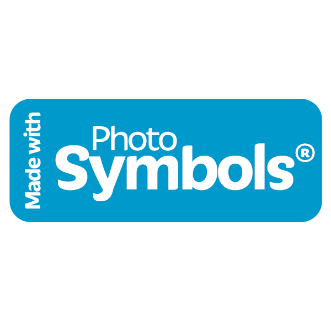 Paratowyd y daflen hawdd ei ddarllen hon gan Barod CIC gan ddefnyddio Photosymbols.